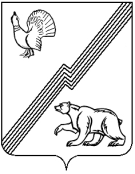 АДМИНИСТРАЦИЯ ГОРОДА ЮГОРСКАХанты-Мансийского автономного округа – ЮгрыПОСТАНОВЛЕНИЕот 14 марта 2016 года                                                                                                                   № 557 О внесении изменений в постановлениеадминистрации города Югорскаот 31.10.2013 № 3246В соответствии с постановлением администрации города Югорска от 07.10.2013 № 2906                     «О муниципальных и ведомственных целевых программах города Югорска», в целях уточнения объемов финансирования программных мероприятий:1. Внести в приложение к постановлению администрации города Югорска от 31.10.2013 № 3246 «О муниципальной программе города Югорска «Развитие культуры и туризма в городе Югорске на 2014-2020 годы» (с изменениями от 06.02.2014 № 380, от 03.03.2014 № 770,            от 07.05.2014 № 2049, от 02.07.2014 № 3046, от 06.08.2014 № 3993, от 20.11.2014 № 6332,                  от 31.12.2014 № 7435, от 31.12.2014 № 7436, от 26.05.2015 № 2138, от 28.08.2015 № 2900,                 от 26.11.2015 № 3428, от 21.12.2015 № 3716, от 21.12.2015 № 3724) следующие изменения:1.1. В паспорте муниципальной программы строку «Финансовое обеспечение муниципальной программы» изложить в новой редакции:«».1.2. Таблицы 1-2 изложить в новой редакции (приложение).2. Опубликовать постановление в газете «Югорский вестник» и разместить на официальном сайте администрации города Югорска.3. Настоящее постановление вступает в силу после его официального опубликования в газете «Югорский вестник».4. Контроль за выполнением постановления возложить на заместителя главы администрации города Югорска Т.И. Долгодворову.Глава администрациигорода Югорска                                                                                                                  М.И. БодакПриложениек постановлениюадминистрации города Югорскаот 14 марта 2016 года  № 557 Таблица 1Целевые показатели муниципальной программы города Югорска«Развитие культуры и туризма в городе Югорске на 2014-2020 годы»* показатели, направленные на исполнение Указа Президента от 07 мая 2012 года № 597 «О мероприятиях по реализации государственной социальной политики»;** показатели, направленные на исполнение Плана мероприятий («дорожные карты») «Изменения в отраслях социальной сферы, направленные на повышение эффективности сферы культуры в городе Югорске» постановление администрации города Югорска от 18.03.2013 № 628;*** прогнозные значения сводных показателей муниципальных заданий муниципальных (бюджетных и автономных) учреждений культуры города Югорска;**** достижение показателей возможно при условии финансирования мероприятий программыТаблица 2Перечень основных мероприятий муниципальной программы города Югорска «Развитие культуры и туризма в городе Югорске на 2014-2020 годы»Финансовоеобеспечениемуниципальной программыОбщий объем финансирования муниципальной программы                       на 2014 - 2020 годы составляет 984 456,8 тыс. рублей, в т.ч.:- средства федерального бюджета – 19,5 тыс. рублей;- средства бюджета автономного округа – 13 747,8 тыс. рублей;- средства бюджета города Югорска – 877 536,4 тыс. рублей;- средства от приносящей доход деятельности – 93 153,1 тыс. рублей.Объем финансирования на 2014 год 165 193,2 тыс. рублей, в т.ч.:- средства бюджета автономного округа – 2 759,2 тыс. рублей;- средства бюджета города Югорска – 142 645,1 тыс. рублей;- средства от приносящей доход деятельности – 19 788,9 тыс. рублей.Объем финансирования на 2015 год – 134 922,4 тыс. рублей, в т. ч.:- средства федерального бюджета – 8,8 тыс. рублей;- средства бюджета автономного округа – 785,9 тыс. рублей;- средства бюджета города Югорска – 122 663,5 тыс. рублей;-средства от приносящей доход деятельности – 11 464,2 тыс. рублей.Объем финансирования на 2016 год  137 665,6 тыс. рублей, в т. ч.:- средства федерального бюджета – 10,7 тыс. рублей;- средства бюджета автономного округа – 10 202,7 тыс. рублей;- средства бюджета города Югорска – 115 952,2 тыс. рублей;- средства от приносящей доход деятельности – 11 500,0 тыс. рублей.Объем финансирования на 2017 год 136 668,9 тыс. рублей, в т. ч.:- средства бюджета города Югорска – 124 068,9 тыс. рублей;- средства от приносящей доход деятельности – 12 600,0 тыс. рублей.Объем финансирования на 2018 год  136 668,9 тыс. рублей, в т. ч.:- средства бюджета города Югорска – 124 068,9 тыс. рублей;- средства от приносящей доход деятельности – 12 600,0 тыс. рублей.Объем финансирования на 2019 год 136 668,9 тыс. рублей, в т. ч.:- средства бюджета города Югорска – 124 068,9 тыс. рублей;- средства от приносящей доход деятельности – 12 600,0 тыс. рублей.Объем финансирования на 2020 год  136 668,9 тыс. рублей, в т. ч.:- средства бюджета города Югорска – 124 068,9 тыс. рублей;- средства от приносящей доход деятельности – 12 600,0 тыс. рублей.№ целевого показателяНаименование целевых показателей муниципальной программыЕдиница измеренияБазовый показатель на начало реализации муниципальной программыЗначения показателя по годамЗначения показателя по годамЗначения показателя по годамЗначения показателя по годамЗначения показателя по годамЗначения показателя по годамЗначения показателя по годамЦелевое значение показателя на момент окончания действия муниципальной программы№ целевого показателяНаименование целевых показателей муниципальной программыЕдиница измеренияБазовый показатель на начало реализации муниципальной программы2014 
 год2015 
 год2016 
 год2017 
 год2018
год2019год2020годЦелевое значение показателя на момент окончания действия муниципальной программы1234567891011121Увеличение библиотечного фонда на 1000 жителей, **Экземпляры4 126,04 130,04 132,04 135,04 146,04 154,04 160,04 164,04 164,02Увеличение числа зарегистрированных пользователей библиотеки, (человек)***Человек12 300,012 350,012 400,012 450,012 500,012 550,012 600,012 653,012 653,03Сохранений числа посещений библиотек,(человек) ***Человек79 500,079 500,079 500,079 500,079 500,079 500,079 500,079 500,079 500,04Увеличение доли библиотечного фонда общедоступных библиотек, отраженного в электронном каталоге, *Проценты30,074,089,092,0100,0100,0100,0100,0100,05Сохранение доли музейных предметов и музейных коллекций, отраженных в электронных каталогах в общем объеме музейных фондов и музейных коллекций, *, **Проценты100,0100,0100,0100,0100,0100,0100,0100,0100,06Увеличение доли представленных (во всех формах) зрителю музейных предметов в общем количестве музейных предметов основного фонда,   *, **Проценты15,016,017,018,019,020,021,022,022,07Увеличение количества передвижных выставок фондов музея для экспонирования в музеях и галереях муниципальных образований Ханты-Мансийского автономного округа – Югры *, **Единица6,07,07,07,07,07,07,07,07,08Увеличение доли оцифрованных музейных предметов, представленных в сети Интернет от общего объема музейного фонда **,***Проценты10,716,429,537,044,051,055,062,062,09Сохранение количества выставочных проектов, осуществляемых в городе Югорске, из частных собраний, фондов муниципальных образований Ханты-Мансийского автономного округа –Югры,**Единица2,02,02,02,02,02,02,02,02,010Увеличение количества экспозиционных площадок в музее под открытым небом «Суеват Пауль»Единица1113579111111Увеличение посещаемости музея (посещений на 1 жителя в год), *, **Посещений0,570,580,590,60,60,60,60,60,612Увеличение объема туристских услуг, оказанных населениюПроценты100,0101,0101,0101,0105,0106,0108,0110,011013Прирост количества участников культурно – досуговых мероприятий, организованных культурно – досуговыми учреждениями (по сравнению с предыдущим годом) **Проценты6,66,76,87,07,17,27,37,47,414Увеличение доли зрителей, посетивших сеансы социального кино (от числа жителей города), ***Проценты11,012,013,014,015,016,017,018,018,015Сохранение количества участников, занимающихся в клубных формированиях, ***Человек1 281,01 281,01 281,01 281,01 281,01 281,01 281,01 281,01 281,016Количество инновационных, концептуальных проектов, реализуемых в сфере культуры и туризма, ****Единица01111111117Увеличение соотношения средней заработной платы  работников учреждений культуры к средней заработной плате по округу,*, **Проценты60,064,973,782,491,2100,0100,0100,0100,018Повышение уровня удовлетворенности граждан города Югорска качеством услуг, предоставляемых учреждениями культуры, **Проценты81,083,085,087,089,090,092,093,093,0Код строки№ мероприятияМероприятия программы (связь мероприятия с целевыми показателями муниципальной программы)Ответственный исполнитель/ соисполнитель (наименование органа или структурного подразделения, учреждения)Финансовые затраты на реализацию (тыс. рублей.)Финансовые затраты на реализацию (тыс. рублей.)Финансовые затраты на реализацию (тыс. рублей.)Финансовые затраты на реализацию (тыс. рублей.)Финансовые затраты на реализацию (тыс. рублей.)Финансовые затраты на реализацию (тыс. рублей.)Финансовые затраты на реализацию (тыс. рублей.)Финансовые затраты на реализацию (тыс. рублей.)Финансовые затраты на реализацию (тыс. рублей.)Код строки№ мероприятияМероприятия программы (связь мероприятия с целевыми показателями муниципальной программы)Ответственный исполнитель/ соисполнитель (наименование органа или структурного подразделения, учреждения)Источники финансированияВсегов том числе:в том числе:в том числе:в том числе:в том числе:в том числе:в том числе:Код строки№ мероприятияМероприятия программы (связь мероприятия с целевыми показателями муниципальной программы)Ответственный исполнитель/ соисполнитель (наименование органа или структурного подразделения, учреждения)Источники финансированияВсего2014         год2015         год2016        год2017         год2018        год2019        год2020        год1234567891011121301Цель программы: Создание условий для распространения, сохранения, освоения и популяризации культурных ценностей и развития внутреннего въездного туризма на территории города ЮгорскаЦель программы: Создание условий для распространения, сохранения, освоения и популяризации культурных ценностей и развития внутреннего въездного туризма на территории города ЮгорскаЦель программы: Создание условий для распространения, сохранения, освоения и популяризации культурных ценностей и развития внутреннего въездного туризма на территории города ЮгорскаЦель программы: Создание условий для распространения, сохранения, освоения и популяризации культурных ценностей и развития внутреннего въездного туризма на территории города ЮгорскаЦель программы: Создание условий для распространения, сохранения, освоения и популяризации культурных ценностей и развития внутреннего въездного туризма на территории города ЮгорскаЦель программы: Создание условий для распространения, сохранения, освоения и популяризации культурных ценностей и развития внутреннего въездного туризма на территории города ЮгорскаЦель программы: Создание условий для распространения, сохранения, освоения и популяризации культурных ценностей и развития внутреннего въездного туризма на территории города ЮгорскаЦель программы: Создание условий для распространения, сохранения, освоения и популяризации культурных ценностей и развития внутреннего въездного туризма на территории города ЮгорскаЦель программы: Создание условий для распространения, сохранения, освоения и популяризации культурных ценностей и развития внутреннего въездного туризма на территории города ЮгорскаЦель программы: Создание условий для распространения, сохранения, освоения и популяризации культурных ценностей и развития внутреннего въездного туризма на территории города ЮгорскаЦель программы: Создание условий для распространения, сохранения, освоения и популяризации культурных ценностей и развития внутреннего въездного туризма на территории города ЮгорскаЦель программы: Создание условий для распространения, сохранения, освоения и популяризации культурных ценностей и развития внутреннего въездного туризма на территории города Югорска02Задача 1. Создание условий для повышения доступности культурных благ и повышение качества услуг, предоставляемых в сфере культурыЗадача 1. Создание условий для повышения доступности культурных благ и повышение качества услуг, предоставляемых в сфере культурыЗадача 1. Создание условий для повышения доступности культурных благ и повышение качества услуг, предоставляемых в сфере культурыЗадача 1. Создание условий для повышения доступности культурных благ и повышение качества услуг, предоставляемых в сфере культурыЗадача 1. Создание условий для повышения доступности культурных благ и повышение качества услуг, предоставляемых в сфере культурыЗадача 1. Создание условий для повышения доступности культурных благ и повышение качества услуг, предоставляемых в сфере культурыЗадача 1. Создание условий для повышения доступности культурных благ и повышение качества услуг, предоставляемых в сфере культурыЗадача 1. Создание условий для повышения доступности культурных благ и повышение качества услуг, предоставляемых в сфере культурыЗадача 1. Создание условий для повышения доступности культурных благ и повышение качества услуг, предоставляемых в сфере культурыЗадача 1. Создание условий для повышения доступности культурных благ и повышение качества услуг, предоставляемых в сфере культурыЗадача 1. Создание условий для повышения доступности культурных благ и повышение качества услуг, предоставляемых в сфере культурыЗадача 1. Создание условий для повышения доступности культурных благ и повышение качества услуг, предоставляемых в сфере культуры031Развитие библиотечного дела (целевые показатели: 1; 4)Управление культуры администрации городаЮгорска, МБУ "ЦБС г.Югорска"Бюджет РФ19,50,08,810,70,00,00,00,0041Развитие библиотечного дела (целевые показатели: 1; 4)Управление культуры администрации городаЮгорска, МБУ "ЦБС г.Югорска"Бюджет автономного округа1 716,0675,7126,9913,40,00,00,00,0051Развитие библиотечного дела (целевые показатели: 1; 4)Управление культуры администрации городаЮгорска, МБУ "ЦБС г.Югорска"местный бюджет6 102,81 119,222,4961,21 000,01 000,01 000,01 000,0061Развитие библиотечного дела (целевые показатели: 1; 4)Управление культуры администрации городаЮгорска, МБУ "ЦБС г.Югорска"иные внебюджетные источники0,00,00,00,00,00,00,00,0071Развитие библиотечного дела (целевые показатели: 1; 4)Управление культуры администрации городаЮгорска, МБУ "ЦБС г.Югорска"ВСЕГО7 838,31 794,9158,11 885,31 000,01 000,01 000,01 000,0082Развитие музейного дела (целевые показатели: 5; 8)Управление культуры администрации города Югорска, МБУ "Музей истории и этнографии"Бюджет РФ0,00,00,00,00,00,00,00,0092Развитие музейного дела (целевые показатели: 5; 8)Управление культуры администрации города Югорска, МБУ "Музей истории и этнографии"Бюджет АО0,00,00,00,00,00,00,00,0102Развитие музейного дела (целевые показатели: 5; 8)Управление культуры администрации города Югорска, МБУ "Музей истории и этнографии"местный бюджет350,00,00,00,0150,0150,050,00,0112Развитие музейного дела (целевые показатели: 5; 8)Управление культуры администрации города Югорска, МБУ "Музей истории и этнографии"иные внебюджетные источники0,00,00,00,00,00,00,00,0122Развитие музейного дела (целевые показатели: 5; 8)Управление культуры администрации города Югорска, МБУ "Музей истории и этнографии"ВСЕГО350,00,00,00,0150,0150,050,00,0133Реализация социально-значимых мероприятий и проектов в сфере культуры (целевые показатели: 13; 18)Управление культуры администрации города Югорска, МАУ"ЦК Югра-презент", МБУ "Музей истории и этнографии", МБУ "ЦБС г.ЮгорскаБюджет РФ0,00,00,00,00,00,00,00,0143Реализация социально-значимых мероприятий и проектов в сфере культуры (целевые показатели: 13; 18)Управление культуры администрации города Югорска, МАУ"ЦК Югра-презент", МБУ "Музей истории и этнографии", МБУ "ЦБС г.ЮгорскаБюджет АО550,0150,0200,0200,00,00,00,00,0153Реализация социально-значимых мероприятий и проектов в сфере культуры (целевые показатели: 13; 18)Управление культуры администрации города Югорска, МАУ"ЦК Югра-презент", МБУ "Музей истории и этнографии", МБУ "ЦБС г.Югорскаместный бюджет35 077,84 820,35 657,54 600,05 000,05 000,05 000,05 000,0163Реализация социально-значимых мероприятий и проектов в сфере культуры (целевые показатели: 13; 18)Управление культуры администрации города Югорска, МАУ"ЦК Югра-презент", МБУ "Музей истории и этнографии", МБУ "ЦБС г.Югорскаиные внебюджетные источники0,00,00,00,00,00,00,00,0173Реализация социально-значимых мероприятий и проектов в сфере культуры (целевые показатели: 13; 18)Управление культуры администрации города Югорска, МАУ"ЦК Югра-презент", МБУ "Музей истории и этнографии", МБУ "ЦБС г.ЮгорскаВСЕГО35 627,84 970,35 857,54 800,05 000,05 000,05 000,05 000,018Итого по задаче 1Итого по задаче 1Бюджет РФ19,50,08,810,70,00,00,00,019Итого по задаче 1Итого по задаче 1Бюджет АО2 266,0825,7326,91 113,40,00,00,00,020Итого по задаче 1Итого по задаче 1местный бюджет41 530,65 939,55 679,95 561,26 150,06 150,06 050,06 000,021Итого по задаче 1Итого по задаче 1иные внебюджетные источники0,00,00,00,00,00,00,00,022Итого по задаче 1Итого по задаче 1ВСЕГО43 816,16 765,26 015,66 685,36 150,06 150,06 050,06 000,023Задача 2. Развитие внутреннего и въездного туризмаЗадача 2. Развитие внутреннего и въездного туризмаЗадача 2. Развитие внутреннего и въездного туризмаЗадача 2. Развитие внутреннего и въездного туризмаЗадача 2. Развитие внутреннего и въездного туризмаЗадача 2. Развитие внутреннего и въездного туризмаЗадача 2. Развитие внутреннего и въездного туризмаЗадача 2. Развитие внутреннего и въездного туризмаЗадача 2. Развитие внутреннего и въездного туризмаЗадача 2. Развитие внутреннего и въездного туризмаЗадача 2. Развитие внутреннего и въездного туризмаЗадача 2. Развитие внутреннего и въездного туризма244Реализация проекта музейно-туристического комплекса "Ворота в Югру" (целевые показатели: 10; 12; 16; 18)Управление культуры, Управление экономической политики администрации города Югорска, МБУ "Музей истории и этнографии"Бюджет РФ0,00,00,00,00,00,00,00,0254Реализация проекта музейно-туристического комплекса "Ворота в Югру" (целевые показатели: 10; 12; 16; 18)Управление культуры, Управление экономической политики администрации города Югорска, МБУ "Музей истории и этнографии"Бюджет АО0,00,00,00,00,00,00,00,0264Реализация проекта музейно-туристического комплекса "Ворота в Югру" (целевые показатели: 10; 12; 16; 18)Управление культуры, Управление экономической политики администрации города Югорска, МБУ "Музей истории и этнографии"местный бюджет1 200,0400,0400,0400,00,00,00,00,0274Реализация проекта музейно-туристического комплекса "Ворота в Югру" (целевые показатели: 10; 12; 16; 18)Управление культуры, Управление экономической политики администрации города Югорска, МБУ "Музей истории и этнографии"иные внебюджетные источники0,00,00,00,00,00,00,00,0284Реализация проекта музейно-туристического комплекса "Ворота в Югру" (целевые показатели: 10; 12; 16; 18)Управление культуры, Управление экономической политики администрации города Югорска, МБУ "Музей истории и этнографии"ВСЕГО1 200,0400,0400,0400,00,00,00,00,029Итого по задаче 2Итого по задаче 2Бюджет РФ0,00,00,00,00,00,00,00,030Итого по задаче 2Итого по задаче 2Бюджет АО0,00,00,00,00,00,00,00,031Итого по задаче 2Итого по задаче 2местный бюджет1 200,0400,0400,0400,00,00,00,00,032Итого по задаче 2Итого по задаче 2иные внебюджетные источники0,00,00,00,00,00,00,00,033Итого по задаче 2Итого по задаче 2ВСЕГО1 200,0400,0400,0400,00,00,00,00,034Задача 3. Организационное, материально-техническое и информационное обеспечение реализации муниципальной программыЗадача 3. Организационное, материально-техническое и информационное обеспечение реализации муниципальной программыЗадача 3. Организационное, материально-техническое и информационное обеспечение реализации муниципальной программыЗадача 3. Организационное, материально-техническое и информационное обеспечение реализации муниципальной программыЗадача 3. Организационное, материально-техническое и информационное обеспечение реализации муниципальной программыЗадача 3. Организационное, материально-техническое и информационное обеспечение реализации муниципальной программыЗадача 3. Организационное, материально-техническое и информационное обеспечение реализации муниципальной программыЗадача 3. Организационное, материально-техническое и информационное обеспечение реализации муниципальной программыЗадача 3. Организационное, материально-техническое и информационное обеспечение реализации муниципальной программыЗадача 3. Организационное, материально-техническое и информационное обеспечение реализации муниципальной программыЗадача 3. Организационное, материально-техническое и информационное обеспечение реализации муниципальной программыЗадача 3. Организационное, материально-техническое и информационное обеспечение реализации муниципальной программы355Обеспечение деятельности (оказание услуг, выполнение работ) подведомственных учреждений, в том числе на предоставление субсидий (целевые показатели: 2; 3; 6; 7; 9; 11; 13; 14; 15; 16; 17)Управление культуры администрации города Югорска, МАУ"ЦК Югра-презент", МБУ "Музей истории и этнографии", МБУ "ЦБС г.ЮгорскаБюджет РФ0,00,00,00,00,00,00,00,0365Обеспечение деятельности (оказание услуг, выполнение работ) подведомственных учреждений, в том числе на предоставление субсидий (целевые показатели: 2; 3; 6; 7; 9; 11; 13; 14; 15; 16; 17)Управление культуры администрации города Югорска, МАУ"ЦК Югра-презент", МБУ "Музей истории и этнографии", МБУ "ЦБС г.ЮгорскаБюджет АО7 605,3100,00,07 505,30,00,00,00,0375Обеспечение деятельности (оказание услуг, выполнение работ) подведомственных учреждений, в том числе на предоставление субсидий (целевые показатели: 2; 3; 6; 7; 9; 11; 13; 14; 15; 16; 17)Управление культуры администрации города Югорска, МАУ"ЦК Югра-презент", МБУ "Музей истории и этнографии", МБУ "ЦБС г.Югорскаместный бюджет740 730,9117 222,699 907,794 995,0107 088,9107 088,9107 188,9107 238,9385Обеспечение деятельности (оказание услуг, выполнение работ) подведомственных учреждений, в том числе на предоставление субсидий (целевые показатели: 2; 3; 6; 7; 9; 11; 13; 14; 15; 16; 17)Управление культуры администрации города Югорска, МАУ"ЦК Югра-презент", МБУ "Музей истории и этнографии", МБУ "ЦБС г.Югорскаиные внебюджетные источники93 153,119 788,911 464,211 500,012 600,012 600,012 600,012 600,0395Обеспечение деятельности (оказание услуг, выполнение работ) подведомственных учреждений, в том числе на предоставление субсидий (целевые показатели: 2; 3; 6; 7; 9; 11; 13; 14; 15; 16; 17)Управление культуры администрации города Югорска, МАУ"ЦК Югра-презент", МБУ "Музей истории и этнографии", МБУ "ЦБС г.ЮгорскаВСЕГО841 489,3137 111,5111 371,9114 000,3119 688,9119 688,9119 788,9119 838,9406Освещение мероприятий в сфере культуры в  средствах массовой информации (целевые показатели: 13,18)Управление культурыБюджет РФ0,00,00,00,00,00,00,00,0416Освещение мероприятий в сфере культуры в  средствах массовой информации (целевые показатели: 13,18)Управление культурыБюджет АО0,00,00,00,00,00,00,00,0426Освещение мероприятий в сфере культуры в  средствах массовой информации (целевые показатели: 13,18)Управление культурыместный бюджет30 100,04 300,04 300,04 300,04 300,04 300,04 300,04 300,0436Освещение мероприятий в сфере культуры в  средствах массовой информации (целевые показатели: 13,18)Управление культурыиные внебюджетные источники0,00,00,00,00,00,00,00,0446Освещение мероприятий в сфере культуры в  средствах массовой информации (целевые показатели: 13,18)Управление культурыВСЕГО30 100,04 300,04 300,04 300,04 300,04 300,04 300,04 300,0457Обеспечение функций управления культуры администрации города Югорска (целевой показатель: 18)Управление бухгалтерского учета и отчетности администрации города ЮгорскаБюджет РФ0,00,00,00,00,00,00,00,0467Обеспечение функций управления культуры администрации города Югорска (целевой показатель: 18)Управление бухгалтерского учета и отчетности администрации города ЮгорскаБюджет АО0,00,00,00,00,00,00,00,0477Обеспечение функций управления культуры администрации города Югорска (целевой показатель: 18)Управление бухгалтерского учета и отчетности администрации города Югорскаместный бюджет45 239,06 348,06 741,06 430,06 430,06 430,06 430,06 430,0487Обеспечение функций управления культуры администрации города Югорска (целевой показатель: 18)Управление бухгалтерского учета и отчетности администрации города Югорскаиные внебюджетные источники0,00,00,00,00,00,00,00,0497Обеспечение функций управления культуры администрации города Югорска (целевой показатель: 18)Управление бухгалтерского учета и отчетности администрации города ЮгорскаВСЕГО45 239,06 348,06 741,06 430,06 430,06 430,06 430,06 430,0508Формирование кадрового потенциала (целевой показатель: 18)Управление культуры администрации города Югорска, МАУ "ЦК Югра-презент", МБУ "Музей истории и этнографии", МБУ "ЦБС г.Югорска"Бюджет РФ0,00,00,00,00,00,00,00,0518Формирование кадрового потенциала (целевой показатель: 18)Управление культуры администрации города Югорска, МАУ "ЦК Югра-презент", МБУ "Музей истории и этнографии", МБУ "ЦБС г.Югорска"Бюджет АО0,00,00,00,00,00,00,00,0528Формирование кадрового потенциала (целевой показатель: 18)Управление культуры администрации города Югорска, МАУ "ЦК Югра-презент", МБУ "Музей истории и этнографии", МБУ "ЦБС г.Югорска"местный бюджет550,00,00,0150,0100,0100,0100,0100,0538Формирование кадрового потенциала (целевой показатель: 18)Управление культуры администрации города Югорска, МАУ "ЦК Югра-презент", МБУ "Музей истории и этнографии", МБУ "ЦБС г.Югорска"иные внебюджетные источники0,00,00,00,00,00,00,00,0548Формирование кадрового потенциала (целевой показатель: 18)Управление культуры администрации города Югорска, МАУ "ЦК Югра-презент", МБУ "Музей истории и этнографии", МБУ "ЦБС г.Югорска"ВСЕГО550,00,00,0150,0100,0100,0100,0100,055Итого по задаче 3Итого по задаче 3Бюджет РФ0,00,00,00,00,00,00,00,056Итого по задаче 3Итого по задаче 3Бюджет АО7 605,3100,00,07 505,30,00,00,00,057Итого по задаче 3Итого по задаче 3местный бюджет816 619,9127 870,6110 948,7105 875,0117 918,9117 918,9118 018,9118 068,958Итого по задаче 3Итого по задаче 3иные внебюджетные источники93 153,119 788,911 464,211 500,012 600,012 600,012 600,012 600,059Итого по задаче 3Итого по задаче 3ВСЕГО917 378,3147 759,5122 412,9124 880,3130 518,9130 518,9130 618,9130 668,960Задача 4. Развитие отраслевой инфраструктурыЗадача 4. Развитие отраслевой инфраструктурыЗадача 4. Развитие отраслевой инфраструктурыЗадача 4. Развитие отраслевой инфраструктурыЗадача 4. Развитие отраслевой инфраструктурыЗадача 4. Развитие отраслевой инфраструктурыЗадача 4. Развитие отраслевой инфраструктурыЗадача 4. Развитие отраслевой инфраструктурыЗадача 4. Развитие отраслевой инфраструктурыЗадача 4. Развитие отраслевой инфраструктурыЗадача 4. Развитие отраслевой инфраструктурыЗадача 4. Развитие отраслевой инфраструктуры619Укрепление материально-технической базы учреждений культуры (целевой показатель: 18)Управление культуры, МАУ "ЦК Югра-презент", МБУ "Музей истории и этнографии", МБУ "ЦБС г.Югорска"Бюджет РФ0,00,00,00,00,00,00,00,0629Укрепление материально-технической базы учреждений культуры (целевой показатель: 18)Управление культуры, МАУ "ЦК Югра-презент", МБУ "Музей истории и этнографии", МБУ "ЦБС г.Югорска"Бюджет АО2 292,51 833,5459,00,00,00,00,00,0639Укрепление материально-технической базы учреждений культуры (целевой показатель: 18)Управление культуры, МАУ "ЦК Югра-презент", МБУ "Музей истории и этнографии", МБУ "ЦБС г.Югорска"местный бюджет12 744,98 185,52 459,42 100,00,00,00,00,0649Укрепление материально-технической базы учреждений культуры (целевой показатель: 18)Управление культуры, МАУ "ЦК Югра-презент", МБУ "Музей истории и этнографии", МБУ "ЦБС г.Югорска"иные внебюджетные источники0,00,00,00,00,00,00,00,0659Укрепление материально-технической базы учреждений культуры (целевой показатель: 18)Управление культуры, МАУ "ЦК Югра-презент", МБУ "Музей истории и этнографии", МБУ "ЦБС г.Югорска"ВСЕГО15 037,410 019,02 918,42 100,00,00,00,00,06610Проведение текущих и капитальных ремонтных работ (целевой показатель: 18)Управление культуры, МАУ "ЦК Югра-презент", МБУ "Музей истории и этнографии", МБУ "ЦБС г.Югорска"Бюджет РФ0,00,00,00,00,00,00,00,06710Проведение текущих и капитальных ремонтных работ (целевой показатель: 18)Управление культуры, МАУ "ЦК Югра-презент", МБУ "Музей истории и этнографии", МБУ "ЦБС г.Югорска"Бюджет АО1 584,00,00,01 584,00,00,00,00,06810Проведение текущих и капитальных ремонтных работ (целевой показатель: 18)Управление культуры, МАУ "ЦК Югра-презент", МБУ "Музей истории и этнографии", МБУ "ЦБС г.Югорска"местный бюджет5 441,0249,53 175,52 016,00,00,00,00,06910Проведение текущих и капитальных ремонтных работ (целевой показатель: 18)Управление культуры, МАУ "ЦК Югра-презент", МБУ "Музей истории и этнографии", МБУ "ЦБС г.Югорска"иные внебюджетные источники0,00,00,00,00,00,00,00,07010Проведение текущих и капитальных ремонтных работ (целевой показатель: 18)Управление культуры, МАУ "ЦК Югра-презент", МБУ "Музей истории и этнографии", МБУ "ЦБС г.Югорска"ВСЕГО7 025,0249,53 175,53 600,00,00,00,00,071Итого по задаче 4Итого по задаче 4Бюджет РФ0,00,00,00,00,00,00,00,072Итого по задаче 4Итого по задаче 4Бюджет АО3 876,51 833,5459,01 584,00,00,00,00,073Итого по задаче 4Итого по задаче 4местный бюджет18 185,98 435,05 634,94 116,00,00,00,00,074Итого по задаче 4Итого по задаче 4иные внебюджетные источники0,00,00,00,00,00,00,00,075Итого по задаче 4Итого по задаче 4ВСЕГО22 062,410 268,56 093,95 700,00,00,00,00,076ВСЕГО ПО МУНИЦИПАЛЬНОЙ ПРОГРАММЕВСЕГО ПО МУНИЦИПАЛЬНОЙ ПРОГРАММЕБюджет РФ19,50,08,810,70,00,00,00,077ВСЕГО ПО МУНИЦИПАЛЬНОЙ ПРОГРАММЕВСЕГО ПО МУНИЦИПАЛЬНОЙ ПРОГРАММЕБюджет АО13 747,82 759,2785,910 202,70,00,00,00,078ВСЕГО ПО МУНИЦИПАЛЬНОЙ ПРОГРАММЕВСЕГО ПО МУНИЦИПАЛЬНОЙ ПРОГРАММЕместный бюджет877 536,4142 645,1122 663,5115 952,2124 068,9124 068,9124 068,9124 068,979ВСЕГО ПО МУНИЦИПАЛЬНОЙ ПРОГРАММЕВСЕГО ПО МУНИЦИПАЛЬНОЙ ПРОГРАММЕиные внебюджетные источники93 153,119 788,911 464,211 500,012 600,012 600,012 600,012 600,080ВСЕГО ПО МУНИЦИПАЛЬНОЙ ПРОГРАММЕВСЕГО ПО МУНИЦИПАЛЬНОЙ ПРОГРАММЕВСЕГО984 456,8165 193,2134 922,4137 665,6136 668,9136 668,9136 668,9136 668,981в том числе:в том числе:в том числе:в том числе:в том числе:в том числе:в том числе:в том числе:в том числе:в том числе:в том числе:в том числе:82Инвестиции в объекты                                                             муниципальной собственностиИнвестиции в объекты                                                             муниципальной собственностиУправление культуры, МАУ "ЦК Югра-презент", МБУ "Музей истории и этнографии", МБУ "ЦБС г.Югорска"федеральный бюджет0,000,000,000,000,000,000,000,0083Инвестиции в объекты                                                             муниципальной собственностиИнвестиции в объекты                                                             муниципальной собственностиУправление культуры, МАУ "ЦК Югра-презент", МБУ "Музей истории и этнографии", МБУ "ЦБС г.Югорска"бюджет автономного округа0,000,000,000,000,000,000,000,0084Инвестиции в объекты                                                             муниципальной собственностиИнвестиции в объекты                                                             муниципальной собственностиУправление культуры, МАУ "ЦК Югра-презент", МБУ "Музей истории и этнографии", МБУ "ЦБС г.Югорска"местный бюджет0,000,000,000,000,000,000,000,0085Инвестиции в объекты                                                             муниципальной собственностиИнвестиции в объекты                                                             муниципальной собственностиУправление культуры, МАУ "ЦК Югра-презент", МБУ "Музей истории и этнографии", МБУ "ЦБС г.Югорска"иные внебюджетные источники0,000,000,000,000,000,000,000,0086Инвестиции в объекты                                                             муниципальной собственностиИнвестиции в объекты                                                             муниципальной собственностиУправление культуры, МАУ "ЦК Югра-презент", МБУ "Музей истории и этнографии", МБУ "ЦБС г.Югорска"ВСЕГО0,000,000,000,000,000,000,000,0087в том числе:в том числе:в том числе:в том числе:в том числе:в том числе:в том числе:в том числе:в том числе:в том числе:в том числе:в том числе:88Ответственный исполнитель (Управление культуры администрации города Югорска)Ответственный исполнитель (Управление культуры администрации города Югорска)федеральный бюджет19,50,08,810,70,00,00,00,089Ответственный исполнитель (Управление культуры администрации города Югорска)Ответственный исполнитель (Управление культуры администрации города Югорска)бюджет автономного округа13 747,82 759,2785,910 202,70,00,00,00,090Ответственный исполнитель (Управление культуры администрации города Югорска)Ответственный исполнитель (Управление культуры администрации города Югорска)местный бюджет832 297,4136 297,1115 922,5109 522,2117 638,9117 638,9117 638,9117 638,991Ответственный исполнитель (Управление культуры администрации города Югорска)Ответственный исполнитель (Управление культуры администрации города Югорска)иные внебюджетные источники93 153,119 788,911 464,211 500,012 600,012 600,012 600,012 600,092Ответственный исполнитель (Управление культуры администрации города Югорска)Ответственный исполнитель (Управление культуры администрации города Югорска)Всего939 217,8158 845,2128 181,4131 235,6130 238,9130 238,9130 238,9130 238,993Соисполнитель 1                                                    (Управление бухгалтерского учета и отчетности администрации города Югорска)Соисполнитель 1                                                    (Управление бухгалтерского учета и отчетности администрации города Югорска)федеральный бюджет0,00,00,00,00,00,00,00,094Соисполнитель 1                                                    (Управление бухгалтерского учета и отчетности администрации города Югорска)Соисполнитель 1                                                    (Управление бухгалтерского учета и отчетности администрации города Югорска)бюджет автономного округа0,00,00,00,00,00,00,00,095Соисполнитель 1                                                    (Управление бухгалтерского учета и отчетности администрации города Югорска)Соисполнитель 1                                                    (Управление бухгалтерского учета и отчетности администрации города Югорска)местный бюджет45 239,06 348,06 741,06 430,06 430,06 430,06 430,06 430,096Соисполнитель 1                                                    (Управление бухгалтерского учета и отчетности администрации города Югорска)Соисполнитель 1                                                    (Управление бухгалтерского учета и отчетности администрации города Югорска)иные внебюджетные источники0,00,00,00,00,00,00,00,097Соисполнитель 1                                                    (Управление бухгалтерского учета и отчетности администрации города Югорска)Соисполнитель 1                                                    (Управление бухгалтерского учета и отчетности администрации города Югорска)Всего45 239,06 348,06 741,06 430,06 430,06 430,06 430,06 430,098Соисполнитель  2                         (Управление экономической политики администрации города Югорска)Соисполнитель  2                         (Управление экономической политики администрации города Югорска)федеральный бюджет0,00,00,00,00,00,00,00,099Соисполнитель  2                         (Управление экономической политики администрации города Югорска)Соисполнитель  2                         (Управление экономической политики администрации города Югорска)бюджет автономного округа0,00,00,00,00,00,00,00,0100Соисполнитель  2                         (Управление экономической политики администрации города Югорска)Соисполнитель  2                         (Управление экономической политики администрации города Югорска)местный бюджет0,00,00,00,00,00,00,00,0101Соисполнитель  2                         (Управление экономической политики администрации города Югорска)Соисполнитель  2                         (Управление экономической политики администрации города Югорска)иные внебюджетные источники0,00,00,00,00,00,00,00,0102Соисполнитель  2                         (Управление экономической политики администрации города Югорска)Соисполнитель  2                         (Управление экономической политики администрации города Югорска)Всего0,00,00,00,00,00,00,00,0